文昌湖省级旅游度假区2019年政府信息公开工作年度报告一、总体情况2019年，文昌湖区管委会按照市政府决策部署，深入贯彻落实《中华人民共和国政府信息公开条例》和《山东省政府信息公开办法》相关要求，持续加强组织督导，完善政务公开内容，推进决策、执行、管理、服务、结果公开，不断提升政务公开的成效，切实保障公众的知情权、参与权、表达权和监督权，助力建设人民满意的服务型政府。（一）加强组织领导。各单位明确政府信息工作的分管领导和具体工作人员，由综合科（办公室）牵头统筹安排、组织、协调本单位信息公开工作，确保政府信息公开工作的扎实推进。（二）完善公开机制，打好工作基础。认真落实政府信息公开属性源头认定，在文件审签单设置“信息公开属性”栏，要求拟稿单位在拟制公文时明确“主动公开”“依申请公开”“不予公开”属性，对拟依申请公开、不予公开的，须依法依规说明理由，随公文一并报批。对未按规定办理的，一律予以退办。严格执行规范性文件审批制度，其草案均予以公开征求意见，文件制定后及时通过政府网站进行公开。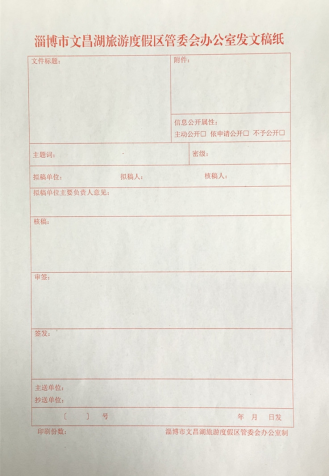 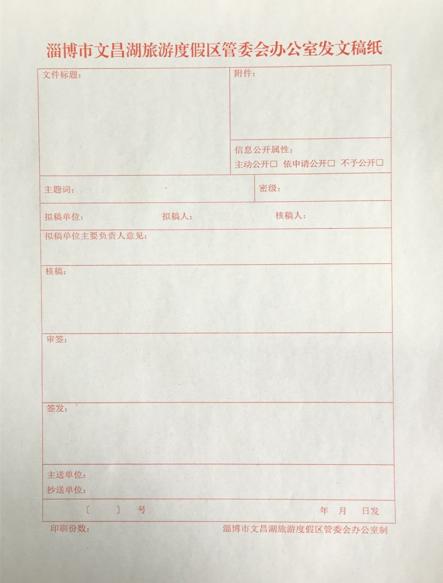 （三）发布解读、回应社会关切以及互动交流情况。一是积极做好政策解读工作。按照市政府及市政府办公室等有关文件要求，明确文件起草部门同步报送解读材料，在文件发布的同时公布解读材料。积极通过政务微博、微信公众号、门户网站、电台、报纸等新媒体为载体，发布文昌湖区重要决策部署。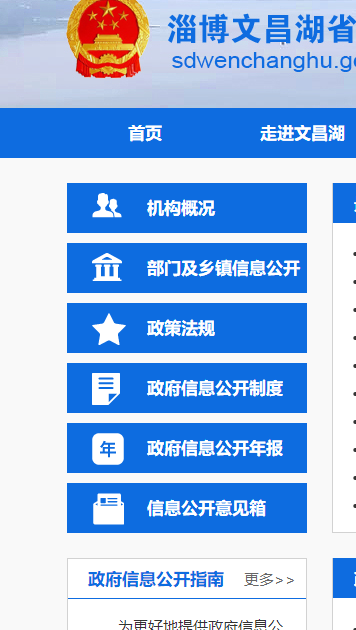 二是加强公众参与和政民互动。接到信息公开申请及市转办件后，由专人按照工作职责派单至各部门，对办理群众诉求实行跟踪督办，确保时限内办结，对于符合政策规定的合理诉求，严格把关，确保问题得到解决，并保持与群众有效沟通，确保群众满意；对于超出政策的诉求，晓之以理，动之以情，做好耐心细致的解释工作，积极争取群众的理解，做到群众诉求“事事有回音，件件有答复”。专门建立区政务网站，目标定位为全区信息发布和对外提供服务的总平台，共设计8个一级栏目、19个二级栏目，由区宣传部负责网站的日常更新管理工作。2019年共发布信息947条，发布公示、公告159条，成为信息公开的主要手段。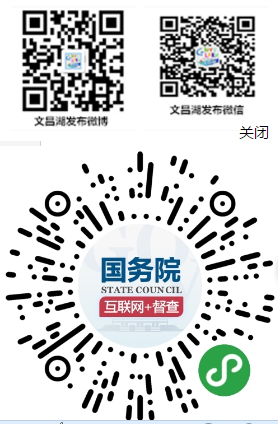 二、主动公开政府信息情况三、收到和处理政府信息公开申请情况四．政府信息公开行政复议、行政诉讼情况五、存在的主要问题及改进情况（一）受机构和编制限制，没有设立专门机构，配备专业人员以及信息公开质量需要进一步提高等问题和不足。（二）个别部门政务公开工作措施不到位，未认真梳理出本单位的公开范围和公开目录，未按照“公开为原则，不公开为例外”的要求做到应公开尽公开，未在法定时限公开政府信息。（三）政府信息依申请公开工作需要进一步规范流程，提高法制意识。六、其他需要报告的事项下一步，我们将按照《条例》的有关要求，着眼于服务开发建设，着眼于促进廉洁高效，进一步提高认识，切实加强组织领导，畅通人民群众监督渠道，通过政务信息平台公布更多信息，便于群众掌握信息，方便群众办事；进一步加强门户网站建设，丰富公开内容，做到图文并茂，保证页面质量；进一步加强监督检查，健全完善监督评议机制，推动政府信息公开工作深入开展。                            文昌湖区管委会办公室                               2020年2月20日第二十条第（一）项第二十条第（一）项第二十条第（一）项第二十条第（一）项信息内容本年新制作数量本年新公开数量对外公开总数量规章规范性文件111第二十条第（五）项第二十条第（五）项第二十条第（五）项第二十条第（五）项信息内容上一年项目数量本年增/减处理决定数量行政许可1117增811198其他对外管理服务事项000第二十条第（六）项第二十条第（六）项第二十条第（六）项第二十条第（六）项信息内容上一年项目数量本年增/减处理决定数量行政处罚95-3560行政强制25328第二十条第（八）项第二十条第（八）项第二十条第（八）项第二十条第（八）项信息内容上一年项目数量本年增/减本年增/减行政事业性收费222第二十条第（九）项第二十条第（九）项第二十条第（九）项第二十条第（九）项信息内容采购项目数量采购总金额采购总金额政府集中采购000（本列数据的勾稽关系为：第一项加第二项之和，等于第三项加第四项之和）（本列数据的勾稽关系为：第一项加第二项之和，等于第三项加第四项之和）（本列数据的勾稽关系为：第一项加第二项之和，等于第三项加第四项之和）申请人情况申请人情况申请人情况申请人情况申请人情况申请人情况申请人情况（本列数据的勾稽关系为：第一项加第二项之和，等于第三项加第四项之和）（本列数据的勾稽关系为：第一项加第二项之和，等于第三项加第四项之和）（本列数据的勾稽关系为：第一项加第二项之和，等于第三项加第四项之和）自然人法人或其他组织法人或其他组织法人或其他组织法人或其他组织法人或其他组织总计（本列数据的勾稽关系为：第一项加第二项之和，等于第三项加第四项之和）（本列数据的勾稽关系为：第一项加第二项之和，等于第三项加第四项之和）（本列数据的勾稽关系为：第一项加第二项之和，等于第三项加第四项之和）自然人商业企业科研机构社会公益组织法律服务机构其他总计一、本年新收政府信息公开申请数量一、本年新收政府信息公开申请数量一、本年新收政府信息公开申请数量44二、上年结转政府信息公开申请数量二、上年结转政府信息公开申请数量二、上年结转政府信息公开申请数量三、本年度办理结果（一）予以公开（一）予以公开33三、本年度办理结果（二）部分公开（区分处理的，只计这一情形，不计其他情形）（二）部分公开（区分处理的，只计这一情形，不计其他情形）三、本年度办理结果（三）不予公开1．属于国家秘密三、本年度办理结果（三）不予公开2．其他法律行政法规禁止公开三、本年度办理结果（三）不予公开3．危及“三安全一稳定”三、本年度办理结果（三）不予公开4．保护第三方合法权益三、本年度办理结果（三）不予公开5．属于三类内部事务信息三、本年度办理结果（三）不予公开6．属于四类过程性信息三、本年度办理结果（三）不予公开7．属于行政执法案卷三、本年度办理结果（三）不予公开8．属于行政查询事项三、本年度办理结果（四）无法提供1．本机关不掌握相关政府信息11三、本年度办理结果（四）无法提供2．没有现成信息需要另行制作三、本年度办理结果（四）无法提供3．补正后申请内容仍不明确三、本年度办理结果（五）不予处理1．信访举报投诉类申请三、本年度办理结果（五）不予处理2．重复申请三、本年度办理结果（五）不予处理3．要求提供公开出版物三、本年度办理结果（五）不予处理4．无正当理由大量反复申请三、本年度办理结果（五）不予处理5．要求行政机关确认或重新出具已获取信息（六）其他处理（六）其他处理（七）总计（七）总计四、结转下年度继续办理四、结转下年度继续办理四、结转下年度继续办理行政复议行政复议行政复议行政复议行政复议行政诉讼行政诉讼行政诉讼行政诉讼行政诉讼行政诉讼行政诉讼行政诉讼行政诉讼行政诉讼结果维持结果纠正其他结果尚未审结总计未经复议直接起诉未经复议直接起诉未经复议直接起诉未经复议直接起诉未经复议直接起诉复议后起诉复议后起诉复议后起诉复议后起诉复议后起诉结果维持结果纠正其他结果尚未审结总计结果维持结果纠正其他结果尚未审结总计结果维持结果纠正其他结果尚未审结总计11